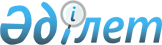 Қазақстан Республикасы Жоғарғы Сотының Төрағасына және кейбір судьяларына жоғары біліктілік сыныбын беру туралыҚазақстан Республикасы Президентінің Жарлығы. 2002 жылғы 12 желтоқсан N 996Республикалық баспасөзде  

мазмұны жариялануға    

тиіс                  Қазақстан Республикасы Конституциясының 44-бабының  13) тармақшасына, "Қазақстан Республикасының сот жүйесі мен судьяларының мәртебесі туралы" Қазақстан Республикасының 2000 жылғы 25 желтоқсандағы Конституциялық заңының 48-бабына , "Қазақстан Республикасының сот жүйесі мен судьяларының мәртебесі туралы" Қазақстан Республикасының Конституциялық заңында көзделген ережелерді бекіту туралы" Қазақстан Республикасы Президентінің 2001 жылғы 26 маусымдағы N 643 Жарлығымен  бекітілген Қазақстан Республикасы судьяларының біліктілік сыныптары туралы ереженің 1-4-тармақтарына сәйкес қаулы етемін:       1. Жоғары біліктілік сыныбы: Қазақстан Республикасы            Мәми Қайрат Әбдіразақұлына; 

Жоғарғы Сотының Төрағасы Қазақстан Республикасы            Жақыпов Бақытжан Ақұтайұлына, 

Жоғарғы Сотының                   Кравченко Александр Ивановичке 

судьялары берілсін.       2. Осы Жарлық қол қойылған күнінен бастап күшіне енеді.       Қазақстан Республикасының 

      Президенті 
					© 2012. Қазақстан Республикасы Әділет министрлігінің «Қазақстан Республикасының Заңнама және құқықтық ақпарат институты» ШЖҚ РМК
				